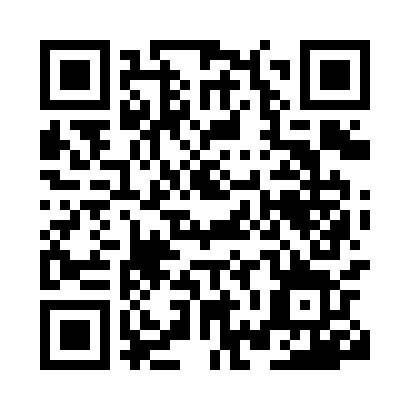 Prayer times for Kremenets, BulgariaWed 1 May 2024 - Fri 31 May 2024High Latitude Method: Angle Based RulePrayer Calculation Method: Muslim World LeagueAsar Calculation Method: HanafiPrayer times provided by https://www.salahtimes.comDateDayFajrSunriseDhuhrAsrMaghribIsha1Wed4:286:151:156:128:169:572Thu4:266:131:156:128:179:583Fri4:246:121:156:138:1810:004Sat4:226:111:156:138:1910:015Sun4:206:101:156:148:2010:036Mon4:196:091:156:158:2110:047Tue4:176:071:156:158:2210:068Wed4:156:061:156:168:2310:079Thu4:136:051:156:168:2510:0910Fri4:126:041:146:178:2610:1111Sat4:106:031:146:188:2710:1212Sun4:086:021:146:188:2810:1413Mon4:076:011:146:198:2910:1514Tue4:056:001:146:198:3010:1715Wed4:045:591:146:208:3110:1816Thu4:025:581:146:218:3210:2017Fri4:015:571:146:218:3310:2118Sat3:595:561:156:228:3410:2319Sun3:585:551:156:228:3510:2420Mon3:565:541:156:238:3510:2621Tue3:555:531:156:238:3610:2722Wed3:535:531:156:248:3710:2923Thu3:525:521:156:248:3810:3024Fri3:515:511:156:258:3910:3125Sat3:495:511:156:258:4010:3326Sun3:485:501:156:268:4110:3427Mon3:475:491:156:268:4210:3528Tue3:465:491:156:278:4310:3729Wed3:455:481:166:278:4310:3830Thu3:445:481:166:288:4410:3931Fri3:435:471:166:288:4510:40